Отчёт о работе Попечительского совета ОБУССОКО Ширковский интернат за 2016 годПопечительский совет в интернате ОБУССОКО Ширковский интернат был создан 01.07.2014г для финансовой, материальной и иной возможной поддержки. Сразу же после своего организационного оформления были определены основные направления, цели и задачи. За время работы между попечительским советом и администрацией интерната удалось сформировать отношения сотрудничества, что, безусловно, явилось благоприятной основой для совместной деятельности. Администрация учреждения всегда приглашается и присутствует на всех заседаниях попечительского совета.Основной целью Попечительского совета является привлечение общественного внимания к проблемам инвалидов и пожилых людей, оказавшихся в трудной жизненной ситуации; оказание благотворительной, методической и правовой помощи интернату.В своей деятельности Попечительский совет выполняет следующие задачи:содействие в решении текущих и перспективных задач развития и эффективного функционирования учреждения, улучшения качества работы;содействие в привлечении финансовых и материальных средств, для обеспечения деятельности учреждения;содействие в совершенствовании материально-технической базы учреждения;содействие в улучшении качества предоставляемых социальных услуг;содействие в повышении квалификации работников организации социального обслуживания, стимулировании их профессионального развития;содействие в повышении информационной открытости организации социального обслуживания;содействие в решении иных вопросов, связанных с повышением эффективности деятельности учреждения.За время работы Попечительского совета сформировалось позитивное отношение общества по отношению к людям нуждающимся в социальной защите.С учреждением сотрудничают: Большесолдатский ЦРД Культуры, Волоконский ЦСДК, сельская библиотека, ООО Большесолдатский свекловод, И.П. Садыхов, И.П. Бобровский.При проведении декады пожилых людей, в целях оказания благотворительной помощи, И.П. Садыхов подарил учреждению МФУ HP LaserJet Pro.В течение года члены Попечительского совета знакомились со статистическими отчетами, отчетами по выполнению государственного задания, из которых видно, что обоснованные жалобы на работу учреждения отсутствуют.Ежеквартально проводятся заседания Попечительского совета, на которых заслушиваются актуальные вопросы, касающиеся социального обслуживания обеспечиваемых интерната.Проведен мониторинг качества социальных услуг, предоставляемых учреждением. Цель мониторинга – осуществление независимой оценки качества работы учреждения. В качестве объекта исследования выступили граждане пожилого возраста и инвалиды – получатели социальных услуг.В ходе опроса было рассмотрено качество предоставления социальных услуг с позиции граждан, получивших социальные услуги в учреждении в 2016 году:опрошенные проживающие удовлетворительно оценивают качество, полноту и доступность информации о работе учреждения;опрошенные считают, что по времени ожидания предоставления социальных услуг не ожидали больше года;100% опрошенных ответили, что для приема к специалисту организации при личном обращении, для получения информации о работе организации социального обслуживания, порядке предоставления социальных услуг, время ожидания менее 15 минут;проживающие интерната и их родственники отмечают доброжелательность, вежливость, внимательность работников организации социального обслуживания;опрошенные удовлетворены компетентностью сотрудников учреждения;опрошенные получатели социальных услуг удовлетворены условиями предоставления социальных услуг (порядком оплаты социальных услуг, конфиденциальностью предоставления социальных слуг, оперативностью решения проблемы.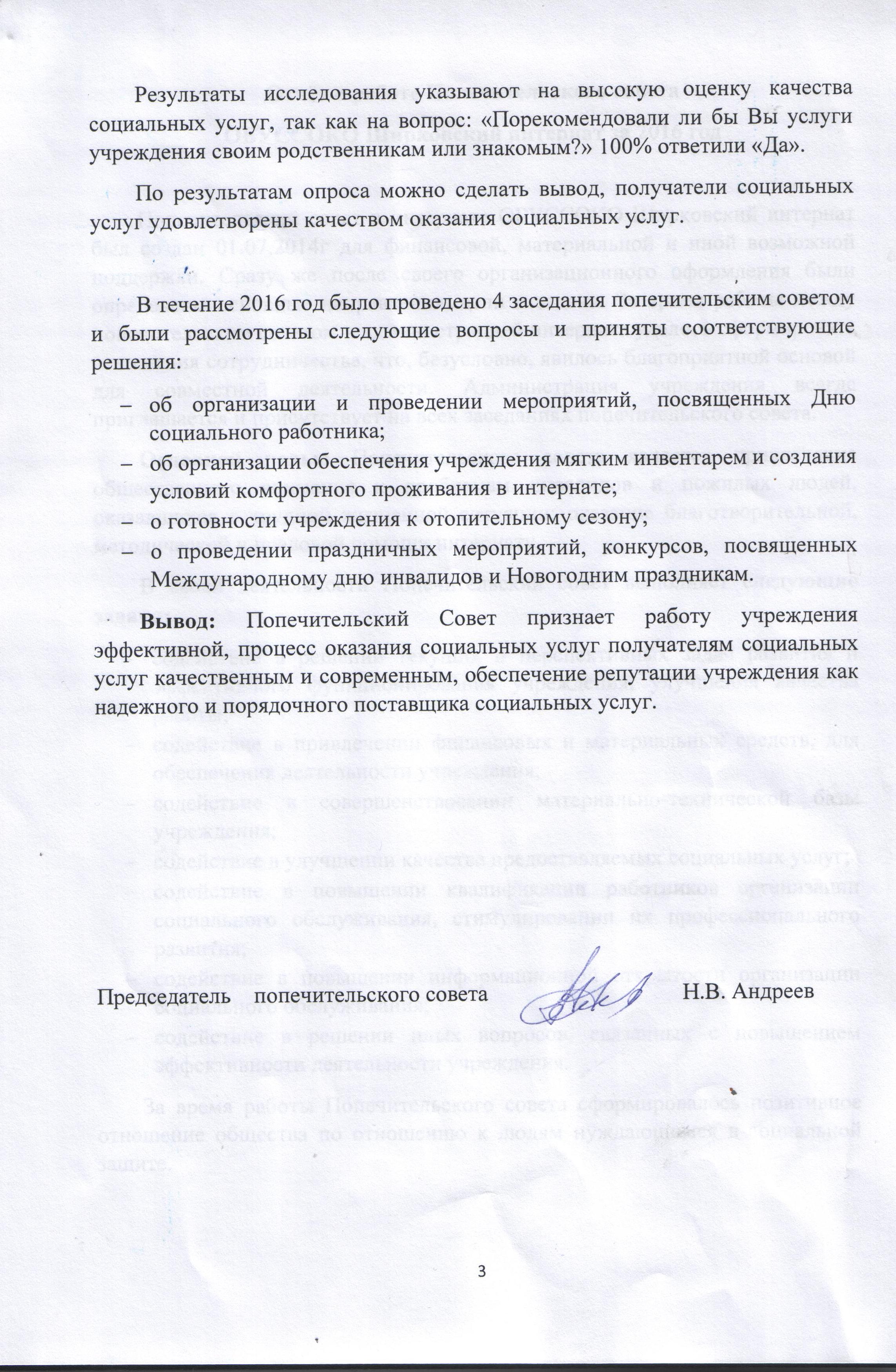 